В  соответствии со статьей 11 Земельного кодекса Российской Федерации, ст.48 Федерального Закона от 06.10.2003г. № 131 «Об общих принципах организации местного самоуправления в Российской Федерации», администрация Мариинско-Посадского района Чувашской Республики  п о с т а н о в л я е т:1. Провести аукцион, открытый по составу и по форме подачи предложений о цене, по продаже права на заключение договоров аренды сроком на 49 лет следующие земельные участки:  - Лот № 1, земельный участок из категории земель сельскохозяйственного назначения, разрешенное использование – для ведения сельскохозяйственного производства, местоположение установлено относительно ориентира, расположенного в границах участка. Почтовый адрес ориентира:  расположенного по адресу: Чувашская Республика, р-н Мариинско-Посадский, с/пос. Приволжское, кадастровый № 21:16:121403:723, площадью  173297 кв.м.; вид права – государственная не разграниченная собственность;- Лот № 2, земельный участок из категории земель сельскохозяйственного назначения, разрешенное использование – сельскохозяйственное использование, расположенного по адресу: Чувашская Республика, р-н Мариинско-Посадский, с/пос. Кугеевское, кадастровый № 21:16:000000:8188, площадью  51474 кв.м.; вид права – государственная не разграниченная собственность;  - Лот № 3, земельный участок из категории земель сельскохозяйственного назначения, разрешенное использование – для ведения сельскохозяйственного производства, местоположение установлено относительно ориентира, расположенного в границах участка. Почтовый адрес ориентира:  расположенного по адресу: Чувашская Республика, р-н Мариинско-Посадский, с/пос. Кугеевское, кадастровый № 21:16:220503:364, площадью  89640 кв.м.; вид права – государственная не разграниченная собственность;- Лот № 4, земельный участок из категории земель сельскохозяйственного назначения, разрешенное использование – сельскохозяйственное использование, расположенного по адресу: Чувашская Республика, р-н Мариинско-Посадский, с/пос. Аксаринское, кадастровый № 21:16:220503:503, площадью  1456408 кв.м.; вид права – государственная не разграниченная собственность;- Лот № 5, земельный участок из категории земель сельскохозяйственного назначения, разрешенное использование – для ведения сельскохозяйственного производства, местоположение установлено относительно ориентира, расположенного в границах участка. Почтовый адрес ориентира:  расположенного по адресу: Чувашская Республика, р-н Мариинско-Посадский, с/пос. Карабашское, кадастровый № 21:16:170403:133, площадью  371700 кв.м.; вид права – государственная не разграниченная собственность;- Лот № 6, земельный участок из категории земель сельскохозяйственного назначения, разрешенное использование – для ведения сельскохозяйственного производства, местоположение установлено относительно ориентира, расположенного в границах участка. Почтовый адрес ориентира:  расположенного по адресу: Чувашская Республика, р-н Мариинско-Посадский, с/пос. Кугеевское, кадастровый № 21:16:220503:363, площадью  116203 кв.м.; вид права – государственная не разграниченная собственность;- Лот № 7, земельный участок из категории земель сельскохозяйственного назначения, разрешенное использование – для ведения сельскохозяйственного производства, местоположение установлено относительно ориентира, расположенного в границах участка. Почтовый адрес ориентира:  расположенного по адресу: Чувашская Республика, р-н Мариинско-Посадский, с/пос. Эльбарусовское, кадастровый № 21:16:160404:76, площадью  87621 кв.м.; вид права – государственная не разграниченная собственность.  2. В соответствии с ч.12 ст.39.11 Земельного Кодекса Российской Федерации начальная цена стоимости годовой арендной платы земельных участков определена по результатам рыночной оценки в соответствии с Федеральным законом «Об оценочной деятельности в Российской Федерации» и установлена в соответствии с отчетом специалистов:- по лоту № 1 в соответствии с отчетом ООО «Профессиональная оценка и экспертиза» № 191/2021 от 08.09.2021 года – 15 597 руб. (Пятнадцать тысяч пятьсот девяносто семь) руб 00 коп.- по лоту № 2 в соответствии с отчетом ООО «Профессиональная оценка и экспертиза» № 192/2021 от 08.09.2021 года – 4 787 руб. (Четыре тысячи семьсот восемьдесят семь) руб 00 коп.- по лоту № 3 в соответствии с отчетом ООО «Профессиональная оценка и экспертиза» № 193/2021 от 08.09.2021 года – 8 336 руб. (Восемь тысяч триста тридцать шесть) руб 52 коп.- по лоту № 4 в соответствии с отчетом ООО «Профессиональная оценка и экспертиза» № 194/2021 от 08.09.2021 года – 97 870 руб. (Девяносто семь тысяч восемьсот семьдесят) руб 62 коп.- по лоту № 5 в соответствии с отчетом ООО «Профессиональная оценка и экспертиза» № 195/2021 от 08.09.2021 года – 30 851 руб. (Тридцать тысяч восемьсот пятьдесят один) руб 00 коп.- по лоту № 6 в соответствии с отчетом ООО «Профессиональная оценка и экспертиза» № 196/2021 от 08.09.2021 года – 10 806 руб. (Десять тысяч восемьсот шесть) руб 87 коп.- по лоту № 7 в соответствии с отчетом ООО «Профессиональная оценка и экспертиза» № 197/2021 от 08.09.2021 года – 8 744 руб. (Восемь тысяч семьсот сорок четыре) руб 52 коп.3. Утвердить извещение о проведении аукциона на право заключения договоров аренды земельных участков (приложение № 1), форму заявки для участия в аукционе (приложение № 2) и форму договора аренды земельного участка (приложение №3).     4. Аукцион назначить на 18 октября 2021 года в 10 час. 00 мин. по московскому времени в администрации Мариинско-Посадского района расположенного по адресу: Чувашская Республика, г.Мариинский Посад, ул. Николаева, д. 47, каб.311.  5. Установить шаг аукциона - 3% от начальной цены, размер задатка – 100% от начальной цены земельного участка.  6. Победителем аукциона признается участник аукциона, предложивший наибольшую цену.   7. Организатором торгов определить администрацию Мариинско - Посадского района Чувашской Республики.  8. Администрации Мариинско-Посадского района Чувашской Республики опубликовать информационное сообщение о проведении открытого аукциона в средствах массовой информации и разместить его на официальном сайте Российской Федерации в сети «Интернет» (http://torgi.gov.ru), на официальном сайте администрации Мариинско-Посадского района Чувашской Республики.Глава администрации Мариинско-Посадского района                                                                                   В.Н.МустаевЧёваш  РеспубликинС.нт.рвёрри район.н администраций. Й Ы Ш Ё Н У     №    С.нт.рвёрри  хули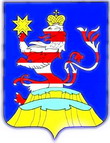 Чувашская  РеспубликаАдминистрацияМариинско-Посадского районаП О С Т А Н О В Л Е Н И Е13.09.2021 № 500г. Мариинский  ПосадО проведении открытого аукциона по продаже права на заключение договоров аренды земельных участков, находящихся в государственной неразграниченной собственности